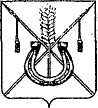 АДМИНИСТРАЦИЯ КОРЕНОВСКОГО ГОРОДСКОГО ПОСЕЛЕНИЯ КОРЕНОВСКОГО РАЙОНАПОСТАНОВЛЕНИЕот 15.01.2024 	   		                                     			  № 50г. Кореновск Об утверждении перечня получателей бюджетных средств, подведомственных администрации Кореновского городскогопоселения Кореновского районаВ соответствии с подпунктом 2 пункта 1 статьи 158 Бюджетного кодекса Российской Федерации администрация Кореновского городского поселения Кореновского района п о с т а н о в л я е т:1. Утвердить перечень получателей бюджетных средств, подведомственных администрации Кореновского городского поселения Кореновского района (прилагается). 2. Общему отделу администрации Кореновского городского поселения Кореновского района (Козыренко) обеспечить размещение настоящего постановления на официальном сайте администрации Кореновского                    городского поселения Кореновского района в информационно-телекоммуникационной сети «Интернет».3. Контроль за выполнением настоящего постановления оставляю за собой.4. Постановление вступает в силу со дня его подписания.Исполняющий обязанности главы Кореновского городского поселенияКореновского района                                                                          Т.В. СупруноваПЕРЕЧЕНЬполучателей бюджетных средств, подведомственных администрации Кореновского городского поселения Кореновского районаНачальникфинансово-экономическогоотдела администрации Кореновского городскогопоселения Кореновского района					    С.И. ПономаренкоПРИЛОЖЕНИЕУТВЕРЖДЕНпостановлением администрацииКореновского городского поселения Кореновского района от 15.01.2024 № 50№ п/пПолучатель бюджетных средств, подведомственных администрации Кореновского городского поселения Кореновского района1Муниципальное казенное учреждение Кореновского городского поселения «Административно-техническое управление»2Муниципальное казенное учреждение «Централизованная бухгалтерия муниципальных учреждений Кореновского городского поселения Кореновского района»3Муниципальное казенное учреждение Кореновского городского поселения Кореновского района «Уютный город»4Муниципальное казенное учреждение Кореновского городского поселения Кореновского района «Центр озеленения»5Муниципальное казенное учреждение Кореновского городского поселения Кореновского района «Кореновский аварийно-спасательный отряд»